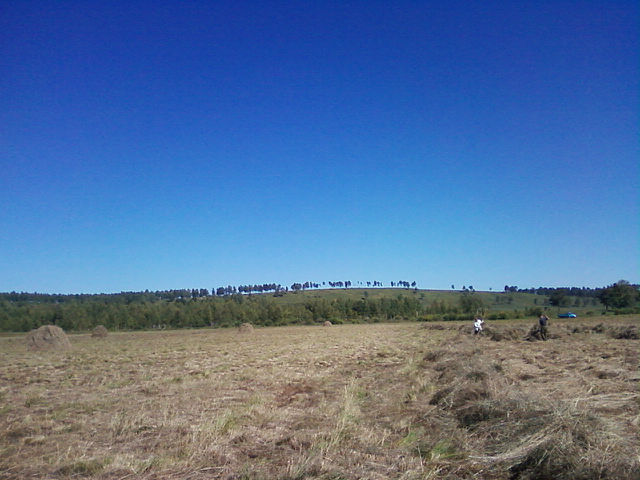 Российская Федерация   Иркутская областьЭхирит-Булагатский муниципальный районАДМИНИСТРАЦИЯМУНИЦИПАЛЬНОГО ОБРАЗОВАНИЯ «ЗАХАЛЬСКОЕ»ПОСТАНОВЛЕНИЕОт  05.05.2016  г. № 34                                                 п. Свердлово«О присвоении адреса»                            В соответствии с п. 21 ст. 6  Устава муниципального образования  «Захальское», заявлением  Канунник В.Г.ПОСТАНОВЛЯЮ:                     В связи с упорядочиванием адресного хозяйства, объекту недвижимости –  жилой квартире, расположенной по адресу: Иркутская область, Эхирит-Булагатский район, д. Куяда ул. Молодёжная   присвоить адрес:  Иркутская область, Эхирит-Булагатский район, д. Куяда  ул. Молодёжная, д. 6 кв. 2Глава администрации                                              МО «Захальское»                                                                            А.Н.ЧерниговРоссийская Федерация   Иркутская областьЭхирит-Булагатский муниципальный районАДМИНИСТРАЦИЯМУНИЦИПАЛЬНОГО ОБРАЗОВАНИЯ «ЗАХАЛЬСКОЕ»ПОСТАНОВЛЕНИЕОт  18.05.2016  г. № 35                                                  п. Свердлово«О присвоении адреса»                            В соответствии с п. 21 ст. 6  Устава муниципального образования  «Захальское», заявлением Ермакова Василия НиколаевичаПОСТАНОВЛЯЮ:                     В связи с упорядочиванием адресного хозяйства, объекту недвижимости –жилой квартире, расположенной по адресу: Иркутская область, Эхирит-Булагатский район, п. Свердлово ул. Советская   присвоить адрес:  Иркутская область, Эхирит-Булагатский район, п. Свердлово ул. Советская д. 3 кв. 1Глава администрации                                              МО «Захальское»                                                                            А.Н.ЧерниговРоссийская Федерация   Иркутская областьЭхирит-Булагатский муниципальный районАДМИНИСТРАЦИЯМУНИЦИПАЛЬНОГО ОБРАЗОВАНИЯ «ЗАХАЛЬСКОЕ»ПОСТАНОВЛЕНИЕОт  19.05.2016  г. № 36                                                  п. Свердлово«Об утверждении порядка формирования и размещения на официальном сайте администрации МО «Захальское» перечня земельных участков в целях предоставления гражданам в собственность бесплатно»	В соответствии с  п. 2 ст. 6 Закона Иркутской области от 28.12.2015 № 146-ОЗ «О бесплатном предоставлении земельных участков в собственность граждан», Постановлением Правительства Иркутской области от 22.03.2016 г. № 151-пп,  руководствуясь Уставом муниципального образования «Захальское»ПОСТАНОВЛЯЮ:Утвердить прилагаемый Порядок формирования и размещения на официальном сайте администрации МО «Захальское» перечня земельных участков в целях предоставления гражданам в собственность бесплатно.  Опубликовать настоящее постановление в газете «Захальский вестник» и разместить на официальном сайте администрации МО «Захальское»Контроль за исполнением постановления оставляю за собой.Глава администрации                                              МО «Захальское»                                                                            А.Н.ЧерниговУтвержден постановлением МО «Захальское»№ 36 от «19» мая 2016 годаПорядок формирования и размещения на официальном сайте администрации МО «Захальское» перечня земельных участков в целях предоставления гражданам в собственность бесплатно. 1. Настоящий Порядок регулирует отношения, связанные с формированием и размещением на официальном  сайте администрации МО «Захальское» перечня земельных участков в целях предоставления гражданам в собственность бесплатно (далее Перечень), состоящим на земельном учете в администрации МО «Захальское» в соответствии со статьей  5 Закона Иркутской области от 28.12.2015 № 146-ОЗ «О бесплатном предоставлении земельных участков в собственность граждан».2. Формирование Перечня, а также обеспечение размещения Перечня на официальном  сайте администрации МО «Захальское» осуществляется административно-управленческим отделом администрации МО «Захальское».3. В Перечень включаются выявленные свободные земельные участки, расположенные на территории муниципального образования «Захальское», государственная собственность на которые не разграничена, а также следующая информация: о местоположении, площади, территориальных зонах, видах разрешенного использования земельных участков, категория земель, информацию об обеспеченности или условиях обеспечения земельного участка сетями инженерно-технического обеспечения, электрическими сетями, кадастровый номер земельного участка (в случае если осуществлен кадастровый учет). 4. Перечень и изменения к нему утверждаются постановлением администрации МО «Захальское», которое подлежит опубликованию в газете «Захальский вестник» и размещению на официальном сайте администрации МО «Захальское» в информационно-телекоммуникационной сети «Интернет».Российская Федерация   Иркутская областьЭхирит-Булагатский муниципальный районАДМИНИСТРАЦИЯМУНИЦИПАЛЬНОГО ОБРАЗОВАНИЯ «ЗАХАЛЬСКОЕ»ПОСТАНОВЛЕНИЕОт  19.05.2016  г. № 37                                                  п. СвердловоОб утверждении перечня земельныхучастков для многодетных семей              В соответствии с  Законом  Иркутской области от 28.12.2015 № 146-ОЗ «О бесплатном предоставлении земельных участков в собственность граждан»,  Постановлением Правительства Иркутской области от 22.03.2016 г. № 151-пп,  руководствуясь Уставом муниципального образования «Захальское»ПОСТАНОВЛЯЮ:1.  Утвердить перечень земельных участков для многодетных семей (приложение №1);2. Опубликовать настоящее постановление в газете «Захальский вестник» и разместить на официальном сайте администрации МО «Захальское»Контроль за исполнением постановления оставляю за собой.Глава администрации                                              МО «Захальское»                                                                            А.Н.ЧерниговПриложение №1к постановлению администрацииМО «Захальское»от  19.05.2016 года № 37ПЕРЕЧЕНЬземельных участков государственная собственность на которые не разграничена, расположенных на территории МО «Захальское», сформированных для бесплатного предоставления в собственность многодетным семьямРоссийская ФедерацияИркутская областьЭхирит-Булагатский муниципальный  районАДМИНИСТРАЦИЯМУНИЦИПАЛЬНОГО ОБРАЗОВАНИЯ  «ЗАХАЛЬСКОЕ»ГЛАВА АДМИНИСТРАЦИИПОСТАНОВЛЕНИЕОт  20.05.2016  г. №38«О бесплатном  предоставлении земельного участка на праве собственности»              Рассмотрев предоставленные документы: заявление, кадастровый паспорт земельного участка, руководствуясь Земельным кодексом Российской Федерации, п. б) ч. 3 ст. 2 Закона  Иркутской области от 28.12.2015 г.  №146-оз и Уставом муниципального образования "Захальское"                                             ПОСТАНОВЛЯЮ:                 Предоставить бесплатно на праве собственности, земельный участок с кадастровым номером 85:06:040101:522, площадью 2000 кв. м., из категории земель населенных пунктов, расположенного в жилой зоне, местоположение: Иркутская область, Эхирит- Булагатский район, п. Свердлово, ул. Советская, уч.84,  для индивидуального жилищного строительства, в равных долях:Ситникову Николаю Иннокентьевичу. Ситниковой Наталье НиколаевнеСитникову Александру НиколаевичуСитникову Виталию НиколаевичуСитникову Ивану НиколаевичуСитникову Артёму НиколаевичуГлава администрацииМО "Захальское"                                                                 А.Н. ЧерниговРоссийская Федерация   Иркутская областьЭхирит-Булагатский муниципальный районАДМИНИСТРАЦИЯМУНИЦИПАЛЬНОГО ОБРАЗОВАНИЯ «ЗАХАЛЬСКОЕ»ПОСТАНОВЛЕНИЕОт  24.05.2016  г. №39                                                    п. Свердлово«О присвоении адреса»                            В соответствии с п. 21 ст. 6    Устава муниципального образования  «Захальское», заявлением Занина Николая  ВладимировичаПОСТАНОВЛЯЮ:                     В связи с новым строительством, объекту недвижимости – индивидуальному жилому дому, расположенному по адресу: Иркутская область, Эхирит-Булагатский район, п. Свердлово ул. Советская   на земельном участке с кадастровым номером 85:06:040101:418  присвоить адрес: 1.Иркутская область, Эхирит-Булагатский район, п. Свердлово ул. Советская д. 1 Б Глава МО «Захальское»                                                            А.Н. Чернигов Российская Федерация   Иркутская областьЭхирит-Булагатский муниципальный районАДМИНИСТРАЦИЯМУНИЦИПАЛЬНОГО ОБРАЗОВАНИЯ «ЗАХАЛЬСКОЕ»ПОСТАНОВЛЕНИЕОт  03.06.2016  г. № 40                                                     п. Свердлово«О присвоении адресаобъекту недвижимости»                            В соответствии с п. 21 ст. 6    Устава муниципального образования  «Захальское», заявлением директора филиала ФГУП «РТРС» И.В. БогдановаПОСТАНОВЛЯЮ:          Присвоить адрес объекту недвижимости РТРС – 103501078 Башня 30м., расположенному  на земельном участке с кадастровым номером 85:06:040401:380  присвоить адрес:   Иркутская область, Эхирит-Булагатский район, с. Захал ул. Свердлова № 41 А Глава МО «Захальское»                                                            А.Н. Чернигов Российская Федерация   Иркутская областьЭхирит-Булагатский муниципальный районАДМИНИСТРАЦИЯМУНИЦИПАЛЬНОГО ОБРАЗОВАНИЯ «ЗАХАЛЬСКОЕ»ПОСТАНОВЛЕНИЕОт    03.06.2016 г. № 41                                                               п. Свердлово                  В  соответствии с Национальной стратегией противодействия коррупции,  утвержденной Указом Президента Российской Федерации от 13.04.2010 года № 460, Федеральным законом от 25.12.2008 года № 273 «О противодействии коррупции», и в целях обеспечения комплексного подхода к реализации мер по противодействию коррупции в  муниципальном образовании «Захальское»ПОСТАНОВЛЯЮ:1. Утвердить план противодействия коррупции в муниципальном образовании «Захальское» на  2016-2017 годы (приложение).2. Контроль за исполнением постановления оставляю за собой.3. Опубликовать постановление в газете «Захальский вестник»  Глава администрации                                                             А.Н.ЧерниговПриложение 1к Постановлению Администрации МО «Захальское» от 03.06.2016 года № 41ПЛАНпротиводействия коррупциив МО «Захальское»  на 2016-2017 годыРоссийская ФедерацияИркутская областьЭхирит-Булагатский районАДМИНИСТРАЦИЯМУНИЦИПАЛЬНОГО ОБРАЗОВАНИЯ «ЗАХАЛЬСКОЕ»РАСПОРЯЖЕНИЕОт   24.05.2016  г. № 19                                             п. Свердлово« О постановке на регистрационный учетна улучшение жилищных условий»          В соответствии с п. 2 ч. 1 ст. 51 ЖК РФ, законом МО «Захальское» от 17.12.2008 г. за №127 – ОЗ «О порядке ведения органами местного самоуправления муниципальных образований МО «Захальское»учёта граждан в качестве нуждающихся в жилых помещениях предоставляемых по договорам социального найма, и отдельных вопросах определения общей площади жилого помещения», на основании решения жилищной комиссии от 25.04.2016 г. РАСПОРЯЖАЮСЬ:1.Поставить на регистрационный учет, как нуждающихся  в улучшении жилищных  условий по п. 2  ч. 1 ст. 51 ЖК РФ семью:Халимова Татьяна Геннадьевна 24.02.1993 г.р.Муж Халимов Александр Русланович 19.07.1991 г.р.Сын Халимов Антон Александрович 01.02.2011 г.р.Дочь Халимова Диана Александровна 10.06.2015 г.р.Сын Халимов  Даниил Александрович 10.06.2015 г.р.Глава администрацииМО «Захальское»:                                                                     А.Н. ЧерниговРоссийская ФедерацияИркутская областьЭхирит-Булагатский районАДМИНИСТРАЦИЯМУНИЦИПАЛЬНОГО ОБРАЗОВАНИЯ «ЗАХАЛЬСКОЕ»РАСПОРЯЖЕНИЕОт   06.06.2016  г. № 22                                             п. Свердлово« О постановке на регистрационный учетна улучшение жилищных условий»          В соответствии с п. 2 ч. 1 ст. 51 ЖК РФ, законом МО «Захальское» от 17.12.2008 г. за №127 – ОЗ «О порядке ведения органами местного самоуправления муниципальных образований МО «Захальское»учёта граждан в качестве нуждающихся в жилых помещениях предоставляемых по договорам социального найма, и отдельных вопросах определения общей площади жилого помещения», на основании решения жилищной комиссии от 06.06.2016 г. РАСПОРЯЖАЮСЬ:1.Поставить на регистрационный учет, как нуждающихся  в улучшении жилищных  условий по п. 2  ч. 1 ст. 51 ЖК РФ семью:Демин Александр Львович 19.02.1991 г.р.Жена Демина Анна Викторовна 04.05.1990 г.р.Сын Демин Никита Александрович 13.12.2012 г.р.Сын Демин Павел Александрович  23.05.2015 г.р.Глава администрацииМО «Захальское»:                                                                     А.Н. ЧерниговРоссийская ФедерацияИркутская областьЭхирит-Булагатский  районМУНИЦИПАЛЬНОЕ ОБРАЗОВАНИЕ  «ЗАХАЛЬСКОЕ»ДУМАРЕШЕНИЕ От     3 июня 2016 г. № 11                                                      п. Свердлово «О внесении изменений в решениеДумы МО «Захальское» от 25.12.2015 г.№ 30 «О  бюджетe МО «Захальское» на 2016 г.»                    Внести следующие изменения и дополнения в решение Думы №30  от 25.12.2015 г.:Пункт 1 изложить в следующей редакции:    1.1     - изложить в следующей редакции: «Утвердить основные характеристики бюджета муниципального образования «Захальское»    на 2016 год по расходам  в сумме 10 414 481.91  рублей  и  доходам в сумме 8 241 059 рублей, в том числе безвозмездные поступления из  областного и районного бюджета  в сумме 5 467 710  рублей.             Установить предельный размер дефицита    бюджета    в сумме  2 173 422.91 рублей.       2. Пункт    5     Утвердить источники внутреннего финансирования дефицита местного бюджета согласно приложению № 3 к настоящему решению.     3.  Пункт  6            Утвердить  расходы в ведомственной классификации получателей средств бюджета муниципального образования «Захальское» согласно приложению № 4 к настоящему решению.    4. Опубликовать данное решение в газете «Захальский вестник»Глава МО «Захальское»                                                           А Н.ЧерниговПриложение №1 К решению №11От 03.06.2016 г.                                         Российская ФедерацияИркутская областьЭхирит-Булагатский районМуниципальное образование «Захальское»ДУМАПРОЕКТ РЕШЕНИЯ03.06.2016 №12                                                                                        п. Свердлово«О внесении изменений в Устав муниципального образования «Захальское»   	В целях привидения Устава муниципального образования «Захальское» в соответствие с Федеральным законом от 06.10.2003 №131-ФЗ «Об общих принципах организации местного самоуправления в Российской Федерации», Дума муниципального образования «Захальское»РЕШИЛА:Внести в Устав  муниципального образования «Захальское» следующие изменения:Часть 1 статьи 6.пункт 15 после слов: «физической культуры» дополнить словами: «, школьного спорта»;пункт 18 изложить в следующей редакции:	«18) участие в организации деятельности по сбору (в том числе раздельному сбору) и транспортированию твердых коммунальных отходов;»;пункт 23 признать утратившим силу.Пункт 39  исключить1.2.Статья 7. 1.2.1  в пункте 5.1 слова «инфраструктуры поселений» заменить словами «инфраструктуры поселения»1.2.2   пункт 11 дополнить словами следующего содержания:«, организация подготовки кадров для муниципальной службы в порядке, предусмотренном законодательством Российской Федерации об образовании и законодательством Российской Федерации о муниципальной службе».1.3.	Статья 12.1.3.1. часть 4 абз. 1 после слов «депутатов указанных органов» дополнить словами следующего содержания: «, а если сроки полномочий истекают в год проведения выборов депутатов Государственной Думы Федерального Собрания Российской Федерации очередного созыва, - день голосования на указанных выборах».1.4.	Статья 17. 1.4.1	пункт 4 части 3 дополнить словами: «, за исключением случаев, если в соответствии со статьей 13 Федерального закона №131-ФЗ для преобразования муниципального образования требуется получения согласия населения муниципального 	образования, выраженного путем голосования либо на сходах граждан».1.5.      Статья 20. 1.5.1  в части 7 слова: «в соответствии с Федеральным законом и настоящим Уставом» заменить словами: «в соответствии с законом Иркутской области.».1.6.      Статья 23. 1.6.1.   часть 5 изложить в следующей редакции:	«Глава муниципального образования должен соблюдать ограничения, запреты, исполнять обязанности, которые  установлены Федеральным законом от 25 декабря 2008 года №273-ФЗ «О противодействии коррупции» и другими федеральными законами. Полномочия главы прекращаются  досрочно в случае несоблюдения ограничений, запретов, неисполнения обязанностей, установленных Федеральным законом от 25 декабря 2008 года №273-ФЗ «О противодействии коррупции», Федеральным законом от 3 декабря 2012 года №230-ФЗ «О контроле за соответствием расходов лиц, замещающих государственные должности, и иных лиц их доходам», Федеральным законом от 7 мая 2013 года №79-ФЗ «О запрете отдельным категориям лиц открывать и иметь счета (вклады), хранить наличные денежные средства и ценности в иностранных банках, расположенных за пределами территории Российской Федерации, владеть и (или) пользоваться иностранными финансовыми инструментами;	Глава муниципального образования не вправе заниматься предпринимательской деятельностью лично или через доверенных лиц, а также участвовать в управлении хозяйствующим субъектом (за исключением жилищного, жилищно-строительного, гаражного кооперативов, садоводческого, огороднического, дачного потребительских кооперативов, товарищества собственников недвижимости и профсоюза, зарегистрированного в установленном порядке, совета муниципальных образований субъекта Российской Федерации, иных объединений муниципальных образований), если иное не предусмотрено федеральными законами или если в порядке, установленном муниципальным правовым актом в соответствии с федеральными законами и законами субъекта Российской Федерации, ему не поручено участвовать в управлении этой организацией.».1.7. Статья 26 1.7.1. В пункте 3 части 3 статьи 26 слова «трудовой пенсии» заменить словами «страховой пенсии»1.8. Статья 271.8.1. П. 2 части 3 статьи 27  исключить1.9. Статья 28.1.1.9.1. В ч. 17 статьи 28.1 Устава слова «Суд должен рассмотреть заявление и принять решение  не позднее чем через 10 дней со дня подачи заявления» - исключить.1.10.       Статья 37.1.10.1     часть 8 изложить в следующей редакции:	«Депутат должен соблюдать ограничения, запреты исполнять обязанности, которые установлены Федеральным законом от 25 декабря 2008 года №273-ФЗ «О противодействии коррупции» и другими федеральными законами. Полномочия депутата прекращаются досрочно в случае несоблюдения ограничений, запретов, неисполнения обязанностей, установленных Федеральным законом от 25 декабря 2008 года №273 –ФЗ  «О противодействии Коррупции», Федеральным законом от  3 декабря  2012года №230-ФЗ «О контроле за соответствием расходов лиц, замещающих  государственные должности, и иных лиц их доходам», Федеральным законом от 7 мая 2013 года №79-ФЗ «О запрете отдельным категориям лиц открывать и  иметь счета  (вклады), хранить наличные денежные средства и ценности в иностранных банках, расположенных за пределами территорий Российской Федерации, владеть и (или) пользоваться иностранными финансовыми  инструментами»;1.11. 	Дополнить устав статьей 52.2 следующего содержания: « 1. Муниципальные нормативные правовые акты, затрагивающие вопросы осуществления предпринимательской и инвестиционной деятельности, в целях выявления положений, необоснованно затрудняющих осуществление предпринимательской и инвестиционной деятельности, подлежат экспертизе, проводимой органами местного самоуправления в порядке, установленном муниципальными нормативными правовыми актами в соответствии с законом субъекта Российской Федерации.";«2. Проекты муниципальных нормативных правовых актов, затрагивающие вопросы осуществления предпринимательской и инвестиционной деятельности, подлежат оценке регулирующего воздействия, проводимой органами местного самоуправления в порядке, установленном муниципальными нормативными правовыми актами в соответствии с законом субъекта Российской Федерации.Оценка регулирующего воздействия проектов муниципальных нормативных правовых актов проводится в целях выявления положений, вводящих избыточные обязанности, запреты и ограничения для субъектов предпринимательской и инвестиционной деятельности или способствующих их введению, а также положений, способствующих возникновению необоснованных расходов субъектов предпринимательской и инвестиционной деятельности и местных бюджетов."1.12. Статью 56 Устава изложить в следующей редакции:Статья 56   Муниципальное имуществоВ собственности поселения может находиться:1) имущество, предназначенное для решения установленных Федеральным законом №131-ФЗ вопросов местного значения; 2) имущество, предназначенное для обеспечения деятельности органов местного самоуправления и должностных лиц местного самоуправления, муниципальных служащих, работников муниципальных предприятий и учреждений в соответствии с решениями Думы Поселения;3) имущество, предназначенное для осуществления отдельных государственных полномочий, переданных органам  местного самоуправления, в случаях, установленных федеральными законами и законами Иркутской области, а также имущество, предназначенное для осуществления отдельных полномочий органов местного самоуправления, переданных им в порядке, предусмотренным частью 4 статьи 15 Федерального закона №131-ФЗ.4) имущество, необходимое для решения вопросов, право решения которых предоставлено органам местного самоуправления федеральными законами и которые не отнесены к вопросам местного значения.5) имущество, предназначенное для решения вопросов местного значения в соответствии с частью 3 статьи 14 Федерального закона №131 –ФЗ,  а также имущество предназначенное для осуществления полномочий по решению вопросов местного значения в соответствии с ч. 1, 1.1 статьи 17 Федерального закона №131-ФЗ.       2. В случаях возникновения у Поселения права собственности на имущество, не соответствующее требованиям части 1 настоящей статьи, указанное имущество подлежит перепрофилированию (изменению целевого назначения имущества) либо отчуждению. Порядок и сроки отчуждения такого имущества устанавливаются федеральным законом»1.13. Статья 761.13.1 В абзаце 2 статьи 76 Устава слова «Суд должен рассмотреть заявление и принять решение  не позднее чем через 10 дней со дня подачи заявления» - исключить.     2.Данный проект опубликовать в газете  «Захальский вестник».Глава  МО «Захальское»                                                  	     А.Н. ЧерниговРоссийская Федерация   Иркутская областьЭхирит-Булагатский муниципальный районАДМИНИСТРАЦИЯМУНИЦИПАЛЬНОГО ОБРАЗОВАНИЯ «ЗАХАЛЬСКОЕ»ПОСТАНОВЛЕНИЕОт    06.06.2016 г. № 42                                                               п. СвердловоОб утверждении Порядка разработки, корректировки, осуществления мониторинга и контроля реализации документов стратегического  планирования МО «Захальское»В соответствии с постановлением Правительства Иркутской области от 30.12.2014 г. № 713-пп, руководствуясь  Уставом муниципального образования «Захальское», ПОСТАНОВЛЯЮ:         1. Утвердить Порядок разработки, корректировки, осуществления мониторинга и контроля реализации документов стратегического  планирования МО «Захальское» согласно приложению к настоящему постановлению.         2. Настоящее Постановление подлежит размещению на официальном сайте муниципального образования «Захальское» в информационно-телекоммуникационной сети «Интернет» www.zahalskoe.ehirit.ru.          3. Контроль за исполнением настоящего постановления оставляю за собой. Глава администрации                                                             А.Н.Чернигов«Захальское»  Приложение                                                                         к постановлению Администрации                                                                         МО «Захальское»от 06.06.2016  № 42Порядок разработки, корректировки, осуществления мониторинга и контроля реализации документов стратегического  планирования  МО «Захальское»Общие положения    Настоящий Порядок регулирует процесс разработки, корректировки, осуществления мониторинга и контроля реализации документов стратегического планирования МО «Захальское» (далее – Порядок).2. Участники стратегического планирования муниципального образования «Захальское» 2.1. Участниками стратегического планирования МО «Захалькое» являются:Глава муниципального образования «Захальское»;Дума муниципального образования «Захальское»;Администрация муниципального образования «Захальское»;Финансовый отдел  администрации муниципального образования «Захальское»;МКУ КИЦ муниципального образования «Захальское»;2.2. Финансовый отдел  администрации муниципального образования «Захальское» (Финотдел) разрабатывает документы стратегического планирования, осуществляет координацию и методологическое обеспечение стратегического планирования, разрабатывает планы деятельности и контролирует их исполнение, осуществляет мониторинг  и контроль реализации документов стратегического планирования, осуществляет иные полномочия в соответствии с нормативными правовыми актами по вопросу стратегического планирования.3. Документы стратегического планирования   К документам стратегического планирования МО «Захальское» относятся:Прогноз социально-экономического развития на среднесрочный или долгосрочный период;Бюджетный прогноз на долгосрочный период;Муниципальная программы.4. Порядок разработки и корректировки документов стратегического планированияПрогноз социально-экономического развития на среднесрочный или долгосрочный период, бюджетный прогноз на долгосрочный период, муниципальные программы. Прогноз социально-экономического развития МО «Захальское» на среднесрочный, долгосрочный период, бюджетный прогноз на долгосрочный период и муниципальные программы разрабатываются в порядках, установленных муниципальными правовыми актами, с учетом требований Бюджетного кодекса Российской Федерации.5. Мониторинг реализации документов стратегического планирования5.1. Основными задачами мониторинга реализации документов стратегического планирования является:сбор, систематизация и обобщение информации о социально-экономическом развитии муниципального образования «Захальское»;оценка степени достижения запланированных целей социально-экономического развития;оценка результативности, эффективности документов стратегического планирования, разрабатываемых в рамках планирования и программирования отраслей экономики и сфер муниципального управления;оценка влияния внутренних и внешних условий на плановый и фактический уровни достижения социально-экономического развития муниципального образования;оценка соответствия плановых и фактических сроков, результатов реализации документов стратегического планирования и ресурсов, необходимых для их реализации;оценка уровня социально-экономического развития муниципального образования, проведение анализа, выявление возможных рисков и угроз и своевременное принятие мер по их предотвращению;разработка предложений по повышению эффективности функционирования системы стратегического планирования.5.2. Основным документом, в котором отражаются результаты мониторинга  реализации документов стратегического планирования является ежегодный отчет главы  муниципального образования «Захальское» о результатах деятельности администрации. Документ подлежит размещению на сайте муниципального образования «Захальское».6. Контроль реализации документов стратегического планирования6.1. Основными задачами контроля реализации документов стратегического планирования являются:сбор, систематизация и обобщение информации о социально-экономическом развитии муниципального образования «Захальское»;оценка качества документов стратегического планирования, разрабатываемых в процессе стратегического планирования;оценка результативности и эффективности реализации решений, принятых в процессе стратегического планирования;оценка достижений целей социально-экономического развития муниципального образования «Захальское»Оценка влияния внутренних и внешних условий на плановый и фактический уровень уровни достижения целей социально-экономического развития муниципального образования «Захальское».7. Заключительные положения 7.1. Настоящее Постановление вступает в силу с момента его официального опубликования.7.2. Муниципальные программы реализуются до окончания срока их действия.Российская Федерация   Иркутская областьЭхирит-Булагатский муниципальный районАДМИНИСТРАЦИЯМУНИЦИПАЛЬНОГО ОБРАЗОВАНИЯ «ЗАХАЛЬСКОЕ»ПОСТАНОВЛЕНИЕОт    06.06.2016 г. № 43                                                              п. СвердловоОб утверждении положения о порядке разработки  прогноза социально –экономического развития МО «Захальское».В целях реализации федерального законодательства, обеспечения повышения эффективности использования бюджетных средств,  руководствуясь статьей 173 Бюджетного кодекса Российской Федерации, руководствуясь статьей 37 Устава муниципального образования «Захальское», ПОСТАНОВЛЯЮ:1. Утвердить Положение о порядке разработки прогноза социально –экономического развития муниципального образования «Захальское» (прилагается).2.  Настоящее Постановление подлежит размещению на официальном сайте муниципального образования «Захальское» в информационно-телекоммуникационной сети «Интернет» www.zahalskoe.ehirit.ru.3. Контроль за исполнением, настоящего постановления оставляю за собой.Глава администрации                                                             А.Н.Чернигов«Захальское»  Приложение                                                                         к постановлению Администрации                                                                         МО «Захальское»от 06.06.2016  № 43Положениео порядке разработки прогноза социально-экономического развитияМО «Захальское» Общие положения1. Настоящее Положение разработано в соответствии со статьей 173 Бюджетного кодекса Российской Федерации и устанавливает порядок разработки прогноза социально-экономического развития муниципального образования «Захальское» (далее – Прогноз).2. Прогноз разрабатывается сроком на три года (на очередной финансовый год и плановый период). Под плановым периодом подразумевается два финансовых года, следующих за очередным финансовым годом. Прогноз разрабатывается путем уточнения параметров второго года планируемого периода с указанием причин и факторов прогнозируемых изменений.3. Разработка Прогноза осуществляется административно-управленческим отделом администрации муниципального образования «Захальское», совместно с заинтересованными структурными подразделениями муниципального образования «Захальское», с участием хозяйствующих субъектов, осуществляющих деятельность на территории поселения (далее – участники разработки Прогноза). Общую координацию и методическое руководство разработкой Прогноза осуществляет Администрация.4. Прогноз разрабатывается на основе официальной статистической информации и данных, предоставляемых хозяйствующими субъектами на территории района.5. Прогноз разрабатывается в целях определения тенденций социально-экономического развития «Захальское» на среднесрочную перспективу. Прогноз является основой для разработки местного бюджета на очередной финансовый год. 6. Разработка Прогноза осуществляется:6.1 в рамках бюджетного процесса муниципального образования «Захальское»;6.2  по запросу Министерства экономического развития Иркутской области на основании методических материалов (основные параметры Прогноза и сценарные условия функционирования Российской Федерации).7. Разработка Прогноза ведется на единой методологической основе с системой показателей социально-экономического развития Российской Федерации в соответствии с требованиями, установленными федеральным и областным законодательством.8. Прогноз разрабатывается в двух вариантах.Первый вариант Прогноза является умеренным и исходит из менее благоприятного развития внешних и внутренних условий функционирования экономики и социальной сферы.Второй вариант Прогноза исходит из достаточно благоприятного сочетания внешних и внутренних условий функционирования экономики и социальной сферы.9. Прогноз разрабатывается исходя из комплексного анализа демографической ситуации, производственного и научно-технического потенциала, производственной и социальной инфраструктуры, состояния природных ресурсов и перспектив изменения указанных факторов.II. Порядок разработки Прогноза10. Заинтересованные органы местного самоуправления муниципального образования «Захальское» принимают участие в разработке Прогноза в части подготовки материалов для его разработки и расчета его отдельных параметров по видам экономической деятельности в соответствии с установленными полномочиями.11. Значения показателей Прогноза за два года, предшествующие текущему году, представляемые заинтересованными органами местного самоуправления, должны соответствовать официальной статистической информации  или, при ее отсутствии, данным ведомственной отчетности.12. К показателям Прогноза прилагается пояснительная записка. 13. Администрация  при рассмотрении представленных заинтересованными органами местного самоуправления муниципального образования «Захальское» и хозяйствующими субъектами, осуществляющими деятельность на территории показателей Прогноза осуществляет:1) сопоставление представленных показателей Прогноза со сложившимися тенденциями социально-экономического развития поселения;2) анализ пояснительных записок с точки зрения достаточности и обоснованности прогнозируемых тенденций социально-экономического развития.14. Администрация  вправе вносить изменения в показатели Прогноза, представленные заинтересованными органами местного самоуправления муниципального образования и хозяйствующими субъектами, осуществляющих деятельность на территории поселения.III. Этапы разработки Прогноза15. Администрация на основании методических материалов Министерства экономического развития Российской Федерации с целью своевременной подготовки Прогноза:1) с учетом показателей прогноза социально-экономического развития муниципального образования «Захальское» направляет участникам разработки Прогноза формы для разработки отдельных показателей Прогноза с перечнем показателей Прогноза, а также сценарные условия функционирования экономики Российской Федерации и методические материалы Министерства экономического развития Российской Федерации, необходимые для разработки Прогноза;2) устанавливает сроки представления показателей Прогноза участникам разработки Прогноза;3) разрабатывает отдельные показатели Прогноза;4) осуществляет анализ и обобщение показателей Прогноза, представленных участниками разработки Прогноза, свод Прогноза и направляет его в сроки, установленные правовыми актами Иркутской области и Министерством экономического развития Российской Федерации, в Министерство экономического развития Иркутской области.16. Хозяйствующие субъекты, осуществляющие деятельность на территории поселения, основываясь на сценарных условиях функционирования поселения, по рекомендации и в сроки, установленные Администрацией, разрабатывают и направляют в Администрацию показатели социально-экономического развития базового предприятия на очередной финансовый год и на среднесрочную перспективу.17. Заинтересованные органы местного самоуправления на основе анализа сложившейся ситуации и тенденций развития соответствующих видов экономической деятельности осуществляют в пределах своих полномочий разработку показателей Прогноза и представляют в Администрацию разработанные показатели Прогноза (с пояснительными записками) в установленные сроки.Адрес редакции: Иркутская область Эхирит-Булагатский район п. Свердлово ул. Советская д. 19 тел.(факс) 8(39541) 24421Учредитель—Дума МО «Захальское»Главный редактор—Чернигов А.Н.Тираж—50 экз.  Подписано в печать 04.06.2016 г. Цена—бесплатноГазета отпечатана в администрации МО «Захальское»№ п/пНаименование муниципального образованияМестоположение земельного участкаПлощадь земельного участкаОбеспеченность сетями коммунальнойинфраструктуры Категория земель, разрешенное использованиеКадастровый номер«Захальское»Иркутская область, Эхирит-Булагатский район, с. Захал, ул. Свердлова, уч. 13А2000 кв.м.        -Земли населённых пунктов, под ИЖС, ЛПХ«Захальское»Иркутская область, Эхирит-Булагатский район, д. Еловка, ул. Юбилейная, уч. 17 2000 кв.м-Земли населённых пунктов, под ИЖС, ЛПХ№п/пНаименование мероприятияСрок исполненияИсполнителиОтметки о выполнении123451.Соблюдение требований Федеральных законов от 21 июля 2005 года № 94-ФЗ «О размещении заказов на поставки товаров, выполнение работ, оказание услуг для государственных и муниципальных нужд», от 05 апреля 2013 года № 44 ФЗ «О контрактной системе в сфере закупок товаров, работ, услуг для обеспечения государственных и муниципальных нужд.постоянноФин.отдел2Обеспечение деятельности комиссии по соблюдению требований к служебному поведению муниципальных служащих и урегулированию конфликта интересов в Администрации МО «Захальское»постоянноАдминистративно-управленческий отдел3Своевременное обновление и наполнение сайта администрации (в сети Интернет), информационных стендов информацией, включающей нормативные правовые акты, затрагивающие интересы жителей, а также информации о порядке и условиях предоставления муниципальных услуг населению.ЕжеквартальноАдминистративно-управленческий отдел4Обеспечение эффективного контроля за соблюдением муниципальными служащими Администрации МО «Захальское» ограничений, запретов и обязательств, предусмотренных законодательством о муниципальной службе, путем проведения соответствующих проверок и принятия мер по устранению выявленных нарушений. Выявление и разрешение конфликта интересов на муниципальной службе.ПостоянноКомиссия по соблюдению требований к служебному поведению муниципальных служащих МО «Захальское» и урегулированию конфликта интересов5Организация контроля за своевременным и достоверным предоставлением муниципальными служащими Администрации МО «Захальское»  сведений о расходах, доходах, об имуществе и обязательствах имущественного характера, а также сведений о расходах, доходах, об имуществе и обязательствах имущественного характера своих супруги (супруга) и несовершеннолетних детейДо 01.05.17Административно-управленческий отдел6Осуществление взаимодействия с правоохранительными органами при проведении профилактики коррупционных проявлений и противодействие им в поселенииПо мере необходимостиГлава Мо «Захальское»7Проведение антикоррупционной экспертизы муниципальных правовых актов, принимаемых Администрацией КСП, представительным органом поселения и их проектовПостоянноАдминистративно-управленческий отдел8Организация профессиональной подготовки муниципальных служащих, повышения их квалификации, профессиональной переподготовки и стажировкиПо мере возможностиАдминистративно-управленческий отдел9Учет муниципального имущества и анализ его целевого использованияЕжегодноФин. отдел10Проведение обучающих семинаров, занятий, «круглых столов» для муниципальных служащих в целях изучения законодательства по противодействию коррупции в Администрации КСП (по отдельному плану, по обзорам изменений законодательства)ЕжеквартальноАдминистративно-управленческий отдел11Своевременное предоставление в прокуратуру Эхирит-Булагатского района всех нормативно-правовых документов ежемесячно до 30 числаАдминистративно-управленческий отдел12Анализ заявлений граждан и организаций на предмет наличия в них информации о нарушениях закона со стороны муниципальных служащих МО «Захальское»ежеквартальноАдминистративно-управленческий отдел13Обеспечение своевременной корректировки плана в соответствии с национальным планом противодействия коррупции на соответствующий период с учетом плана районапостоянноАдминистративно-управленческий отдел14Контроль за исполнением законодательства Российской Федерации и выполнением мероприятий, планов администрации МО«Захальское» по противодействию коррупции:а)путем обеспечения неотвратимости ответственности за коррупционные правонарушения и объективного применения законодательства РФ;б)путем оказания содействия средствам массовой информации в широком и объективном освещении положения дел в области противодействия коррупции.постоянноАдминистративно-управленческий отдел Поступление доходов в  бюджет муниципального образования "Захальское"    на 2016 год  Поступление доходов в  бюджет муниципального образования "Захальское"    на 2016 год                                        Наименование 20162016000 1 00 00000 00 0000 000Налоговые иненалоговые доходы2773349182 1 01 00000 00 0000 000Налоги на прибыль,доходы182 1 01 01000 00 0000 000Налоги на прибыль182 1 01 02000 01 0000 110Налог на доходы физических лиц  182 1 01 02010 01 0000 110Налог на доходы физических лиц,получаемых в виде дивидендов182 1 01 02020 01 0000 110Налог на доходы физических лиц с доходов ,облагаемых по налоговой ставке, установленной пунктом 1статьи 224 НК РФ)1066000182 1 01 02021 01 0000 110Налог на доходы физических лиц с доходов  , облагаемых по налоговой ставке ,установленной пунктом 1 статьи 224 Налогового кодекса РФ ,за исключением доходов ,полученных физическими лицами,зарегистрированными  в качестве индивидуальных предприн.и других лиц занимающейся частной практикой.1066000182 1 01 02022 01 0000 110Налог на доходы физических лиц, зарегистрированные в качестве инд. предпринимателей182 1 01 02030 01 0000 110Налог на доходы физических лиц с доходов,полученных физлицами,не являющимися налоговыми резидентами182 1 01 02040 01 0000 110Налог на доходы физических лиц,получаемых в виде выигрышей, призов в проводимых конкурсах, играх и других мероприятий в целях рекламы товаров, работ и услуг,страховых выплат по договорам страхования жизни, процентных доходов по вкладам в банках.182 1 01 02050 01 1000 110Налог на доходы физических лиц,получаемых в виде процентов по облигациям с ипотечным покрытием026 1 03 02200 01 0000 110Доходы от уплаты акцизов на  топливо,подлежащее распределению между бюджетами субьектов РФ  и местными бюджетами  с учетом установленных дифференцированных нормативов отчисления в местные бюджеты.1388900026 1 03 02230 01 0000 110Доходы от уплаты акцизов на дизельное топливо,подлежащее распределению между бюджетами субьектов РФ  и местными бюджетами  с учетом установленных дифференцированных нормативов отчисления в местные бюджеты.492800026 1 03 02240 01 0000 110Доходы от уплаты акцизов на моторные масла для дизельных или карбюраторных(инжекторных) двигателей,подлежащее распределению между бюджетами субьектов РФ  и местными бюджетами  с учетом установленных дифференцированных нормативов отчисления в местные бюджеты.7500026 1 03 02250 01 0000 110Доходы от уплаты акцизов на автомобильный бензин,подлежащее распределению между бюджетами субьектов РФ  и местными бюджетами  с учетом установленных дифференцированных нормативов отчисления в местные бюджеты.1075600026 1 03 02260 01 0000 110Доходы от уплаты акцизов на прямогонный бензин,подлежащее распределению между бюджетами субьектов РФ  и местными бюджетами  с учетом установленных дифференцированных нормативов отчисления в местные бюджеты.-187000182 1 05 02000 02 0000 110Единый налог на вмененный доход для отдельных видов деятельности 182 1 05 00000 00 0000 000Налоги на совокупный доход25000182 1 05 03000 01 0000 110Единый сельскохозяйственный налог25000182 1 06 00000 00 0000 000Налоги на имущество202280182 1 06 01000 00 0000 110Налог на имущество физических лиц,зачисляемый в бюджеты поселений 27000182 1 06 01030 10 0000 110Налог на имущество физических лиц,взимаемый по ставкам применяемым  к обьектам налогооблажения,расположенным  в границах поселении 27000182 1 06 06000 00 0000 110Земельный налог 175280182 1 06 06033 10 1000 110Земельный налог, зач. в бюджеты поселений42500182 1 06 06033 10 1000 110Земельный налог с организаций, обладающих земельным участком, расположенным в границах сельских поселений (сумма платежа)42500182 1 06 06043 10 1000 110Земельный налог,взимаемый по ставкам ,взимаемый по ставкам,установленным в соответствии с подпунктом 2  пункта 1 ст.394 НК РФ132780182 1 06 06043 10 1000 110Земельный налог,взимаемый по ставкам ,взимаемый по ставкам,установленным в соответствии с подпунктом 2 пункта 1 ст.394 НК РФ и применяемым к обьектам налогообложения ,расположенным в границах поселений132780026 1 11 00000 00 0000 000Доходы от использования имущества, находящегося в государственной и муниципальной собственности.57384026 1 11 05013 10 0000 120Доходы, получаемые в виде арендной  платы за земельные участки ,государственная собственность на которые не разграничена  и которые расположены в границах поселений ,а также средства от продажи права на заключение договоров аренды указанных земельных участков.026 1 11 05025 10 0000 120Доходы, получаемые в виде арендной  платы ,а также ср-ва  от подажи права на заключение договоров аренды за земли ,находящиеся в собственности поселений(за иключений земельных участков муниципальных бюджетных иавтономных учреждений)57384026 1 16  90050 10 0000 140Прочие поступления от денежных взысканий (штрафов) и иных сумм в возмещении ущерба,зачисляемые в бюджеты поселений14656026 1 17  05050 10 0000 180Прочие неналоговые доходы бюджетов поселений 19129ИТОГО  СОБСТВЕННЫХ ДОХОДОВ :2773349030 2 00 00000 00 0000 000БЕЗВОЗМЕЗДНЫЕ ПОСТУПЛЕНИЯ5467710030 1 17  01050 10 0000 180Невыясненные поступления зачисляемые в бюджеты поселений030 2 02 01000 00 0000 151Дотации бюджетам поселений  на выравнивание уровня бюджетной обеспеченности( всего)2379110030 2 02 01010 05 0000 151Дотации бюджетам муниципальных районов на выравнивание уровня бюджетной обеспеченности 030 2 02 01001 10 0000 151Дотации бюджетам поселений  на выравнивание уровня бюджетной обеспеченности 2341600030 2 02 01001 10 0000 151Дотации бюджетам поселений  на выравнивание уровня бюджетной обеспеченности из РФФП37510030 2 02 01003 10 0000 151Дотации бюджетам поселений на поддержку мер по обеспечению сбалансированности бюджетов030 2 02 02000 00 0000 151Субсидии бюджетам субьектов РФ и мун.образований(межбюджетные субсидии)2413200030 2 02 02999 10 0000 151Субссидия на  повышение эффективности  бюджетных расходов450000030 2 02 02999 10 0000 151Субсидии денежного содержания  с начислениями на нее главам ,муниципальным служащим орган.местн.самоуправления поселений Иркутской области,а также зар.платы с начислениями на неёработникам учреждения культуры(за исключением технического и вспомогательного персонала),находящихся  в ведении органов местного самоуправления поселений   Ирк.обл.1013200030 2 02 02999 10 0000 151Рализация мероприятийперечня  проектов  народных инициатив326700030 2 02 03000 00 0000 151Долгосрочная целевая программа "100 модельных домов  культуры Приангарью"950000030 2 02 03015 10 0000 151Субвенции от других бюджетов бюджетной системы РФ 102800030 2 02 03015 10 0000 151Субвенции бюджета на осуществление полномочий69800026 2 02 03000 00 0000 151Субвенции бюджетов поселения на осуществление полном. По первичному воинскому учету на территориях ,где отсутствуют военные комисариаты69800030 2 02 030501 00 0000 151Средства полученныена компенсацию дополнит.расходов,возникших в результате решения принятых орган.власти030 2 02 03024 00 0000 151Ср-ва бюджетопос.полученных по взаим.расх-в в том числе в результате расходов возникших в результ решения орган гос.власти030 2 02 03024 10 0000 151 Субвенции местным бюджетам на выполнение передаваемых полномочий субьектов РФ32300030 2 02 03024 10 0000 151 Субвенции на осуществление отдельных областных гос-х полномочий в сфере водоснабжения и водоотведения32300030 2 02 03024 10 0000 151 Осуществление областного государственного полномочия по определению перечня должностных лиц органовместного самоуправления ,уполномоченных составлять протоколы,об административных правонарушениях ,предусмотренных отдельными законами  Иркутской области об административной ответственности.700030 2 02 04999 10 0000 151Иные  межбюджетные трансферты245900030 2 02 04999 10 0000 151Прочие межбюджетные трансферты,передаваемые бюджетам поселений030 2 02 04999 10 0000 151Прочие межбюджетные трансферты,передаваемые бюджетам поселений из РФФП245900030 2 08 050001 10 0000 180Межбюджетные трансферты на погашение кредиторской задолженности  муниципальных бюджетных учреждений  по страховым взносам в Пенсионный фонд  РФ на обязательное пенсионное стр-е сложившейся за период с 1 января 2001 г.до января 10 г.Перечисления для осущ.возврата(зачета)излишне уплач. Сумм налогов,сборов и иных платежей. ВСЕГО  ДОХОДОВ8241059Дефицит2173422,91ИТОГО  10414481,91Приложение №4Приложение №4Приложение №4Приложение №4Приложение №4к решению Думы №  11  от   03.06.2016 гк решению Думы №  11  от   03.06.2016 гк решению Думы №  11  от   03.06.2016 гк решению Думы №  11  от   03.06.2016 гк решению Думы №  11  от   03.06.2016 гк решению Думы №  11  от   03.06.2016 гк решению Думы №  11  от   03.06.2016 гк решению Думы №  11  от   03.06.2016 гк решению Думы №  11  от   03.06.2016 гк решению Думы №  11  от   03.06.2016 г"О бюджете муниципального образования "О бюджете муниципального образования "О бюджете муниципального образования "О бюджете муниципального образования "О бюджете муниципального образования "О бюджете муниципального образования "О бюджете муниципального образования "О бюджете муниципального образования "О бюджете муниципального образования "О бюджете муниципального образования "Захальское" на 2016 г.""Захальское" на 2016 г.""Захальское" на 2016 г.""Захальское" на 2016 г.""Захальское" на 2016 г."  ВЕДОМСТВЕННАЯ СТРУКТУРА РАСХОДОВ БЮДЖЕТА МУНИЦИПАЛЬНОГО ОБРАЗОВАНИЯ "ЗАХАЛЬСКОЕ" НА  2016 ГОД.  ВЕДОМСТВЕННАЯ СТРУКТУРА РАСХОДОВ БЮДЖЕТА МУНИЦИПАЛЬНОГО ОБРАЗОВАНИЯ "ЗАХАЛЬСКОЕ" НА  2016 ГОД.  ВЕДОМСТВЕННАЯ СТРУКТУРА РАСХОДОВ БЮДЖЕТА МУНИЦИПАЛЬНОГО ОБРАЗОВАНИЯ "ЗАХАЛЬСКОЕ" НА  2016 ГОД.  ВЕДОМСТВЕННАЯ СТРУКТУРА РАСХОДОВ БЮДЖЕТА МУНИЦИПАЛЬНОГО ОБРАЗОВАНИЯ "ЗАХАЛЬСКОЕ" НА  2016 ГОД.  ВЕДОМСТВЕННАЯ СТРУКТУРА РАСХОДОВ БЮДЖЕТА МУНИЦИПАЛЬНОГО ОБРАЗОВАНИЯ "ЗАХАЛЬСКОЕ" НА  2016 ГОД.  ВЕДОМСТВЕННАЯ СТРУКТУРА РАСХОДОВ БЮДЖЕТА МУНИЦИПАЛЬНОГО ОБРАЗОВАНИЯ "ЗАХАЛЬСКОЕ" НА  2016 ГОД.  ВЕДОМСТВЕННАЯ СТРУКТУРА РАСХОДОВ БЮДЖЕТА МУНИЦИПАЛЬНОГО ОБРАЗОВАНИЯ "ЗАХАЛЬСКОЕ" НА  2016 ГОД.  ВЕДОМСТВЕННАЯ СТРУКТУРА РАСХОДОВ БЮДЖЕТА МУНИЦИПАЛЬНОГО ОБРАЗОВАНИЯ "ЗАХАЛЬСКОЕ" НА  2016 ГОД.  ВЕДОМСТВЕННАЯ СТРУКТУРА РАСХОДОВ БЮДЖЕТА МУНИЦИПАЛЬНОГО ОБРАЗОВАНИЯ "ЗАХАЛЬСКОЕ" НА  2016 ГОД.  ВЕДОМСТВЕННАЯ СТРУКТУРА РАСХОДОВ БЮДЖЕТА МУНИЦИПАЛЬНОГО ОБРАЗОВАНИЯ "ЗАХАЛЬСКОЕ" НА  2016 ГОД.  ВЕДОМСТВЕННАЯ СТРУКТУРА РАСХОДОВ БЮДЖЕТА МУНИЦИПАЛЬНОГО ОБРАЗОВАНИЯ "ЗАХАЛЬСКОЕ" НА  2016 ГОД.  ВЕДОМСТВЕННАЯ СТРУКТУРА РАСХОДОВ БЮДЖЕТА МУНИЦИПАЛЬНОГО ОБРАЗОВАНИЯ "ЗАХАЛЬСКОЕ" НА  2016 ГОД.  ВЕДОМСТВЕННАЯ СТРУКТУРА РАСХОДОВ БЮДЖЕТА МУНИЦИПАЛЬНОГО ОБРАЗОВАНИЯ "ЗАХАЛЬСКОЕ" НА  2016 ГОД.  ВЕДОМСТВЕННАЯ СТРУКТУРА РАСХОДОВ БЮДЖЕТА МУНИЦИПАЛЬНОГО ОБРАЗОВАНИЯ "ЗАХАЛЬСКОЕ" НА  2016 ГОД.     Коды ведомственной классификации     Коды ведомственной классификации     Коды ведомственной классификации     Коды ведомственной классификации     Коды ведомственной классификации     Коды ведомственной классификации     Коды ведомственной классификации  2016 г.   2016 г. Наименованиеглаваразделразделразделподразделцелевая статья расходоввид расходов  2016 г.   2016 г. Администрация МО "Захальское"О266167756,006167756,00ОБЩЕГОСУДАРСТВЕННЫЕ ВОПРОСЫО26О1О1О1ООООО ОО ООООО29692412969241Функционирование высшего должностного лица субьекта Российской Федерации и муниципального образованияО26О1О1О1О2ООО ОО ООООО812279812279Руководство и управление в сфере установленных функций органов государственной власти субъектов Российской Федерациии и муниципального образованияО26О1О1О1О291 0 00 00000000812279812279Глава  муниципального образованияО26О1О1О1О291 1 11 00000000812279812279Расходы  на выплаты по оплатн труда  ОМСУО26О1О1О1О291 1 11 90110000812279812279Расходы на выплаты персаналу  в целях обеспечения  выполнения функций муниципальными органами,казенными учреждениями,органами управления государственными внебюджетными фондамиО26О1О1О1О291 1 11 90110100812279812279Расходы на выплаты персаналу  государственных(муниципальных )органовО26О1О1О1О291 1 11 90110120470260470260Фонд оплаты труда государственных(муниципальных)органоО26О1О1О1О291 1 11 90110121623870623870Взносы по обязательному социальному страхованиюна выплатына выплаты денежного содержания и иные выплатыО26О1О1О1О291 1 11 90110129188409188409Начисления на выплаты по оплате трудаО26О1О1О1О291 1 11 90110129142019142019Функционирование Правительства Российской Федерации, высших  исполнительных органов государственной власти субъектов Российской Федерации, местных администраций.О26О1О1О1О4ООО ОО ООООО21552622155262Расходы  на выплаты по оплатн труда  ОМСУО26О1О1О1О491 1 12 9011000021552622155262Расходы на выплаты персаналу  в целях обеспечения  выполнения функций муниципальными органами,казенными учреждениями,органами управления государственными внебюджетными фондамиО26О1О1О1О491 1 12 9011000021552622155262Расходы на выплаты персаналу  государственных(муниципальных )органовО26О1О1О1О491 1 12 9011012017823541782354Фонд оплаты труда государственных(муниципальных)органоО26О1О1О1О491 1 12 9011012113689351368935Взносы по обязательному социальному страхованиюна выплатына выплаты денежного содержания и иные выплатыО26О1О1О1О491 1 12 90110129413419413419Расходы  на обеспечение функций  ОМСУО26О1О1О1О491 1 12 901200003850038500Закупка товаров работ ,услуг для муниципальных нуждО26О1О1О1О491 1 12 901202003850038500Иные закупки  товаров ,работ и услуг для муниципальных нуждО26О1О1О1О491 1 12 901202403850038500Закупка товаров,работ,услуг в сфере информационно-коммуникационных технологийО26О1О1О1О491 1 12 901202423850038500Прочая закупка товаров ,работ и услуг для муниципальных нуждО26О1О1О1О491 1 12 90120244307408307408Иные бюджетные асигнованияО26О1О1О1О491 1 12 901208002700027000Уплата налогов ,сборов и иных платежей О26О1О1О1О491 1 12 901208502700027000Уплата налога на имущество организаций  и земельного налогаО26О1О1О1О491 1 12 901208512000020000Уплата прочих налогов ,сборов и иных платежей О26О1О1О1О491 1 12 9012085270007000Резервные фонды исполнительных органов государственной власти(местных администраций)О26О1О1О11191 1 13 00000ООО10001000Обепечение непредвиденных расходов за счет средств резервного фондаО26О1О1О11191 1 13 9013010001000Иные бюджетные асигнованияО26О1О1О11191 1 13 9013080010001000Резервные средстваО26О1О1О11191 1 13 9013087010001000Другие общегосударственные вопросыО26О1О1О113ООО ОО ООООО700700Закупка товаров работ ,услуг для муниципальных нуждО26О1О1О11391 2 06 73150200700700Иные закупки  товаров ,работ и услуг для муниципальных нуждО26О1О1О11391 2 06 73150240700700Прочая закупка товаров ,работ и услуг для муниципальных нуждО26О1О1О11391 2 06 73150244700700Национальная оборонаО26О2О2О2ООООО ОО ООООО6980069800Мобилизационная и вневоисквая подготовка О26О2О2О2О391 2 00 00000ООО6980069800Осуществление пер-го воинского учетана террит.где отсутствует военн.комис. О26О2О2О2О391 2 00 00000ООО6980069800Осуществление пер-го воинского учетана террит.где отсутствует военн.комис. О26О2О2О2О391 2 02 51180ООО6980069800Расходы на выплаты персаналу  в целях обеспечения  выполнения функций муниципальными органами,казенными учреждениями,органами управления государственными внебюджетными фондамиО26О2О2О2О391 2 02 5118010000Расходы на выплаты персоналу  муниципальных органовО26О2О2О2О391 2 02 51180120Фонд оплаты труда государственных(муниципальных)органовО26О2О2О2О391 2 02 51180121Взносы по обязательному социальному страхованиюна выплатына выплаты денежного содержания и иные выплатыО26О2О2О2О391 2 02 51180129Закупка товаров работ ,услуг для муниципальных нуждО26О2О2О2О391 2 02 511802006980069800Иные закупки  товаров ,работ и услуг для муниципальных нуждО26О2О2О2О391 2 02 511802406980069800Закупка товаров,работ,услуг в сфере информационно-коммуникационных технологийО26О2О2О2О391 2 02 5118024220002000Прочая закупка товаров ,работ и услуг для муниципальных нуждО26О2О2О2О391 2 02 511802446780067800Общеэкономические вопросыО26О4О4О4О191 2 00 00000ООО3230032300Осуществление отдельных государственных полномочий в области водоотведения  и водоснабженияО26О4О4О4О191 2 01 731103230032300Расходы на выплаты персаналу  в целях обеспечения  выполнения функций муниципальными органами,казенными учреждениями,органами управления государственными внебюджетными фондамиО26О4О4О4О191 2 01 731101003055630556Расходы на выплаты персоналу  муниципальных органовО26О4О4О4О191 2 01 731101203055630556Фонд оплаты труда государственных(муниципальных)органовО26О4О4О4О191 2 01 731101212346823468Взносы по обязательному социальному страхованиюна выплатына выплаты денежного содержания и иные выплатыО26О4О4О4О191 2 01 7311012970887088Закупка товаров работ ,услуг для муниципальных нуждО26О4О4О4О191 2 01 7311020017441744Иные закупки  товаров ,работ и услуг для муниципальных нуждО26О4О4О4О191 2 01 7311024017441744Прочая закупка товаров ,работ и услуг для муниципальных нуждО26О4О4О4О191 2 01 7311024417441744Дорожное хозяйство(дорожные фонды)О26О4О4О4О9ООО ОО ООООО27287202728720Поддержка дорожного хозяйстваО26О4О4О4О979 5 01 00000ООО27287202728720Муниципальная целевая программа " Строительство и модернизация  автомобильных дорог общего пользования,в числе дорог поселений МО "Захальское"на 2016 -2017 гг."О26О4О4О4О979 5 01 9024027287202728720Закупка товаров работ ,услуг для муниципальных нуждО26О4О4О4О979 5 01 9024020027287202728720Иные закупки  товаров ,работ и услуг для муниципальных нуждО26О4О4О4О979 5 01 9024024027287202728720Прочая закупка товаров ,работ и услуг для муниципальных нуждО26О4О4О4О979 5 01 9024024427287202728720БлагоустройствоО26О5О5О5О3ООО ОО ООООО17 19517 195Софинансирование на дорожное хозяйство МО "Захальское"О26О4О4О4О979 5 02 00000ООО17 19517 195Закупка товаров работ ,услуг для муниципальных нуждО26О4О4О4О979 5 02 9024020017 19517 195Иные закупки  товаров ,работ и услуг для муниципальных нуждО26О4О4О4О979 5 02 9024024017 19517 195Прочая закупка товаров ,работ и услуг для муниципальных нуждО26О4О4О4О979 5 02 9024024417 19517 195Мероприятия перечня народных инициатив-ремонт и содержание автомобильных дорог в МО "Захальское"О26О4О4О4О979 5 03 00000ООО326700326700Закупка товаров работ ,услуг для муниципальных нуждО26О5О5О5О379 5 03 90240200326700326700Иные закупки  товаров ,работ и услуг для муниципальных нуждО26О5О5О5О379 5 03 90240240326700326700Прочая закупка товаров ,работ и услуг для муниципальных нуждО26О5О5О5О379 5 03 90240244326700326700Другие вопросы в сфере жилищно-коммунального комплексаО26О5О5О5О591 4 00 00000ООО50005000Закупка товаров работ ,услуг для муниципальных нуждО26О5О5О5О591 4 07 9021020050005000Иные закупки  товаров ,работ и услуг для муниципальных нуждО26О5О5О5О391 4 07 9021024050005000Прочая закупка товаров ,работ и услуг для муниципальных нуждО26О5О5О5О391 4 07 9021024450005000Межбюджетные трансферты общего характера  бюджетам субьектов  РФ и муниципальных образованийО26141414ОО91 8 00 00000ООО1880018800Прочие межбюджетные трансферты общего характераО26141414О391 8 09 000001880018800Межбюджетные трансферты из бюджетов поселений в бюджеты муниципальных районов  в соответствии с заключенными соглашениямиО26141414О391 8 09 902401880018800Межбюджетные трансфертыО26141414О391 8 09 902405001880018800Иные межбюджетные трансфертыО26141414О391 8 09 902405401880018800МКУ КИЦ МО "Захальское"О27О8О8О8ООООО ОО ООООО4246725,914246725,91КУЛЬТУРА, КИНЕМАТОГРАФИЯО27О8О8О8О191 0 00 000001163908,911163908,91Свердловский сельский клубО27О8О8О8О191 7 00 000001163908,911163908,91Обеспечение деятельности подведомственных учрежденийО27О8О8О8О191 7 10 000001163908,911163908,91Расходы на выплаты персаналу  в целях обеспечения  выполнения функций муниципальными органами,казенными учреждениями,органами управления государственными внебюджетными фондамиО27О8О8О8О191 7 10 90310100649521649521Расходы на выплаты персоналу казенных учрежденийО27О8О8О8О191 7 10 90310110649521649521Фонд оплаты труда учрежденийО27О8О8О8О191 7 10 90310111498864498864Заработная платаО27О8О8О8О191 7 10 90310111498864498864Взносы по обязательному социальному страхованиюна выплатына выплаты денежного содержания и иные выплатыО27О8О8О8О191 7 10 90310119150657150657Начисления на выплаты по оплате трудаО27О8О8О8О191 7 10 90310119150657150657Расходы на обеспечение функций  казенных учрежденийО27О8О8О8О191 7 10 90320508387,91508387,91Иные закупки  товаров ,работ и услуг для муниципальных нуждО27О8О8О8О191 7 10 90320240508387,91508387,91Прочая закупка товаров ,работ и услуг для муниципальных нуждО27О8О8О8О191 7 10 90320244508387,91508387,91Иные бюджетные асигнованияО27О8О8О8О191 7 10 90320800Уплата налогов ,сборов и иных платежей О27О8О8О8О191 7 10 9032085060006000Уплата прочих налогов ,сборов и иных платежей О27О8О8О8О191 7 10 9032085360006000Целевая программа "100 модельных домов культуры  Приангарью"О27О8О8О8О1551 О1 90340ООО16500001650000Прочая закупка товаров ,работ и услуг для муниципальных нуждО27О8О8О8О1551 13 9034024416500001650000Софинансирование на развитие МКУ КИЦ  МО "Захальское"О27О8О8О8О1795 03 90340ООО340000340000Прочая закупка товаров ,работ и услуг для муниципальных нуждО27О8О8О8О1795 03 90340244340000340000Обеспечение библиотечной деятельностиО27О8О8О8О191 7 11 00000ООО599203599203Расходы на выплаты по оплате труда персоналу казенных учрежденийО27О8О8О8О191 7 11 90310ООО599203599203Расходы на выплаты персаналу  в целях обеспечения  выполнения функций муниципальными органами,казенными учреждениями,органами управления государственными внебюджетными фондамиО27О8О8О8О191 7 11 90310100557693557693Расходы на выплаты персоналу казенных учрежденийО27О8О8О8О191 7 11 90310110557693557693Фонд оплаты труда и страховые взносыО27О8О8О8О191 7 11 90310111428336428336Заработная платаО27О8О8О8О191 7 11 90310111428336428336Взносы по обязательному социальному страхованиюна выплатына выплаты денежного содержания и иные выплатыО27О8О8О8О191 7 11 90310119129357129357Начисления на выплаты по оплате трудаО27О8О8О8О191 7 11 90310119129357129357Расходы на обеспечение функций  казенных учрежденийО27О8О8О8О191 7 11 90320Закупка товаров работ ,услуг для муниципальных нуждО27О8О8О8О191 7 11 903202004151041510Иные закупки  товаров ,работ и услуг для муниципальных нуждО27О8О8О8О191 7 11 903202404151041510Прочая закупка товаров ,работ и услуг для муниципальных нуждО27О8О8О8О191 7 11 903202444151041510Обеспечение деятельности подведомственных учрежденийО27О8О8О8О491 7 12 00000ООО493614493614Расходы на выплаты персаналу  в целях обеспечения  выполнения функций муниципальными органами,казенными учреждениями,органами управления государственными внебюджетными фондамиО27О8О8О8О491 7 12 90310100493614493614Расходы на выплаты персоналу казенных учрежденийО27О8О8О8О491 7 12 90310110493614493614Фонд оплаты труда учрежденийО27О8О8О8О491 7 12 90310111379120379120Заработная платаО27О8О8О8О491 7 12 90310111379120379120Взносы по обязательному социальному страхованиюна выплатына  денежного содержания и иные выплатыО27О8О8О8О491 7 12 90310119114494114494Начисления на выплаты по оплате трудаО27О8О8О8О491 7 12 90310119114494114494И Т О Г О10414481,9110414481,91